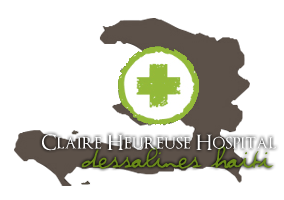 Personal Travel Information Haiti Healthcare AdvocatesName  (as on passport): __________________________________________Passport (Nationality/Number): ____________________________________Individual Medical Information: ________________________________________________________________________________________________________________________________________________________________Emergency Home Country Contact(s):Name (First/Last) _______________________________Phone ________________________________________Name (First/Last) _______________________________Phone ________________________________________